Manó Tanoda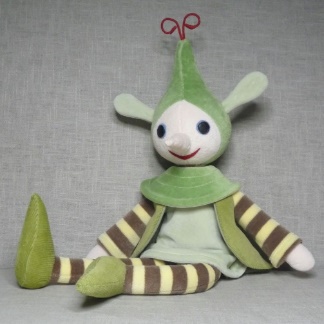 Jelentkezési lapGyermek neve:___________________________________________________________________________Szülő neve: _____________________________________________________________________________Lakcím:_________________________________________________________________________________Telefonszám:____________________________________________________________________________Óvoda neve:_____________________________________________________________________________Gyermek óvodai jele:_______________________________________________________________________E-mail: (jól olvashatóan kérjük kitölteni):________________________________________________________…………………………………………………………………………………………………………………………..…….Az előkészítő időpontjai 2019. január 28-tól – április 15-ig:A foglalkozások hétfői napokon 16.30 – 17.30-ig tartanak.Az órák díja alkalmanként 1000 Ft, melyet apró esetében pontosan kiszámolva, lezárt borítékban kérünk leadni iskolánk titkárságán minden alkalommal a foglalkozás előtt.Kérjük, hogy minden alkalomra, feltétlenül hozzanak magukkal színes-és grafit ceruzát, valamint váltócipőt, télen kabátot. Füzet nem szükséges munkáikat dossziéban megkapják a gyerekek a foglalkozás legvégén. Megjelenés laza, kényelmes öltözékben a mozgásos feladatok miatt. Italt hozzanak a gyerekek, mert megszomjazhatnak, étkezni viszont nem tudnak.A jelentkezési lapot, kitöltve legkésőbb 2019. január 28-ig kérjük leadni iskolánk portáján, vagy a kissevakata@gmail.com címre, Csapó Pálné Éva néninek e-mailben elküldeni szíveskedjenek.(Hegedüs Géza Általános Iskola 1139 Budapest, Fiastyúk utca 47-49.)Minden érdeklődőt sok szeretettel vár Éva és Ibolya néni!január 28. szülői értekezlettel egybekötvemárcius 11.február 4.március 18.február 11.március 25.február 18.április 1.február 25.április 8.március 4.április 15.április 15.